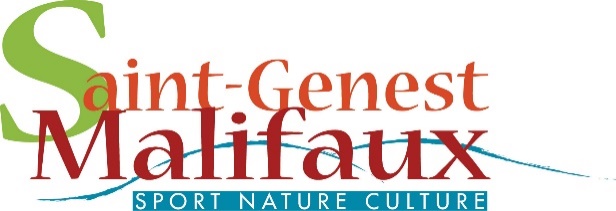 3 000 habitantsLoire – 24 agentsRecrute un(e)Agent d’accueil et d’entretien du camping municipalCadre d’emploi des Adjoints Techniques territoriauxSous la responsabilité du Directeur Général des Services, de l’adjoint référent et du maire,Missions principales :Assurer la gestion des réservations et locations du gite de groupe, des HLL et du pavillon d’animation.Suivre les contrats des campeurs abonnés annuels.Gérer les arrivées et départs des campeurs occasionnels.Effectuer les états des lieux d’arrivée et de départ pour le gîte et les HLL.Etablir les factures, encaisser les règlements des nuitées.Tenir à jour la régie comptable de l’établissement en lien avec la comptable de la mairie et la trésorerie générale.Effectuer les tâches d’entretien du site Veiller à la propreté des espaces communs (sanitaires, toilettes, buanderie, pavillon d’animation, allées extérieures, …Travailler en lien avec le responsable des services techniques pour l’entretien courant des bâtiments.Encadrer les emplois saisonniersCompétences, savoirs :Connaître le règlement intérieur du camping et le faire respecterSavoir communiquer et avoir une bonne capacité d’écoute et de compréhension.Avoir le sens du service public (Déontologie et discrétion).Echanger avec les élus et le directeur général des services.Savoir gérer la polyvalence et les priorités.Être organisé, rigoureux et méthodique, savoir anticiper et s’adapter.Être efficace, honnête, équitable et intègre.Faire la promotion touristique du territoire.Profil :Expérience du monde du camping souhaitéeQualités relationnelles.Sens de l’accueilSens de la rigueur et de l’organisation.Autonomie, disponibilité.Maitrise de l’outil informatique.Connaissance et pratique de langues étrangères (Anglais, allemand, espagnol)Rémunération :Statutaire + régime indemnitaire + prime de fin d’année + participation employeur maintien de salaire + CNASPOSTE A TEMPS NON COMPLET (75%) A POURVOIR AU 1er MAI 2020Merci d’adresser votre candidature (lettre et CV) par courrier avant le 28 février 2020 à :Monsieur le Maire, Mairie - BP1 – 42 660 SAINT-GENEST-MALIFAUX ou par courriel à mairie@st-genest-malifaux.fr